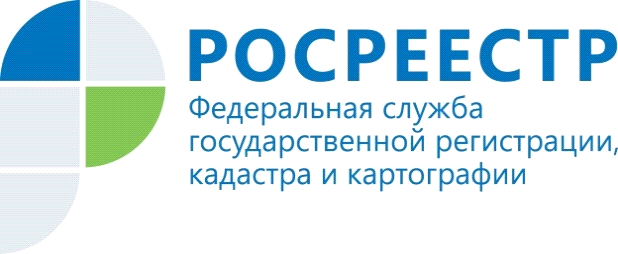 Гора в Кузбассе названа в честь Героя СССР Петра ТоргунаковаБезымянной горе, расположенной на хребте Кузнецкого Алатау в Кемеровской области-Кузбассе, присвоено наименование «Торгунакова» в честь Героя Советского Союза, участника Великой Отечественной войны Петра Торгунакова.Соответствующее распоряжение подписал Председатель Правительства РФ Михаил Мишустин в соответствии с Федеральным законом «О наименованиях географических объектов» и на основании экспертизы, проведенной Росреестром.Петр Филиппович Торгунаков во время Великой Отечественной войны особо отличился в боях за освобождение Польши и форсирование реки Одер. За мужество и героизм Указом Президиума Верховного Совета СССР от 27.06.1945 гвардии старшему сержанту Петру Торгунакову присвоено звание Героя Советского Союза с вручением ордена Ленина и медали «Золотая Звезда».Справочно:Росреестр является уполномоченным органом в области наименований географических объектов Российской Федерации. Ведомство проводит экспертизу предложений о присвоении или переименовании, осуществляет согласование словарей и справочников наименований географических объектов, осуществляет регистрацию наименований и ведет в этих целях Государственный каталог географических названий. В 2020 г. по тогам экспертизы Росреестра Правительством присвоено 34 новых наименования и переименовано 9 географических объектов. Среди них мысы и острова на архипелаге Новая Земля, безымянные горы Кузнецкого Алатау в Кемеровской области, острова и горы на Сахалине, в Северной Осетии и другие.Все новые наименования регистрируются в Государственном каталоге географических названий. В настоящее время в нем зарегистрировано 790 745 наименований географических объектов, в том числе 1816 наименований географических объектов территориального моря, континентального шельфа, а также открытых или выделенных российскими учеными в пределах открытого моря и Антарктики.Материал подготовлен Управлением Росреестра по Республике Алтай